РЕГИОНАЛЬНАЯ АССОЦИАЦИЯ «СТРОИТЕЛИ ТПП РБ»ПРОТОКОЛ № 29ПравленияРегиональной ассоциации «Строители ТПП РБ»Дата заседания: «18  »  июля   2017г.Место заседания: г. Улан-Удэ, ул. Ленина, 25.Время начала заседания: «10» часов «00» минут Время окончания заседания: «10» часов «20» минут.Форма: очная.Присутствовали члены Правления СРО  Региональной ассоциации «Строители ТПП РБ» (далее – Ассоциация): Михеев А.Т., Гусляков В.А., Доржиев Г.Ю., Батуев В., Хусаев В.Л., Байминов В.Н. Отсутствовали: - нет;Кворум для проведения заседания Правления  СРО РА «Строители ТПП РБ» имеется, Правление правомочно принимать решения.Приглашенные лица:Исполнительный директор Ассоциации Елисафенко Владимир Леонидович;Секретарь Правления Кочетова Лидия Васильевна.ПОВЕСТКА ДНЯ ЗАСЕДАНИЯ ПРАВЛЕНИЯ:1. Информация об организациях, намеренных вступить в СРО, оплативших вступительный взнос и представивших пакет документов.      2.Перераспределение средств компенсационного фонда, поступивших из  СРО Некоммерческое партнерство «Объединение строителей в области мелиорации и водного хозяйства»( г. Москва)  в котором ранее состояла строительная организация   ООО «Джи Ди Кей Инновационные технологии»По вопросам   повестки дняСлушали  по   вопросу: Исполнительного директора  СРО   РА «Строители ТПП РБ»  Елисафенко  В.Л  По вопросу 1 решили:Принять в члены Региональной ассоциации «Строители ТПП РБ» следующих юридических лиц, осуществляющих строительство, капитальный ремонт и реконструкцию объектов капитального строительства: На основании заявления, представленного  директором ООО «Джи Ди Кей Инновационные технологии»  Добрыниным Евгением Владимировичом,  предлагается  утвердить  перераспределение средств компенсационного фонда в объеме 300 000 рублей  на два специальных счета, открытых  СРО РА «Строители ТПП РБ» в филиале банка ВТБ (ПАО) г. Красноярска, в том числе на счет компенсационного фонда возмещения вреда-100 000 рублей, на счет   компенсационного фонда обеспечения договорных обязательств 200 000 руб.( Основание – Федеральный закон от 03.07.2016г.  № 372  ФЗ). По второму вопросу решили:Во  исполнения  Федерального закона № 372 ФЗ удовлетворить просьбу руководства ООО «Джи Ди Кей Инновационные технологии» в части перераспределения  средств компенсационного фонда на два счета.Повестка дня исчерпана.  Предложений и дополнений в повестку дня собрания не поступило. Заседание Правления объявляется закрытым. Исполнительный директор       Елисафенко В.Л.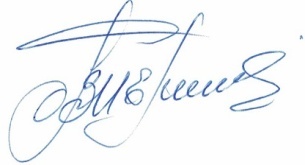 Секретарь Правления                                                    Кочетова Л.В. г. Улан-Удэ, ул. Ленина, д. 25, тел. 8(3012) 21-55-88,( 89021)642246;  e-mail: sro@tpprb.com1Общество с ограниченной ответственностью «  Энергоресурс» Директор  Бирюков Павел Алексеевич 1130327017017Дата регистрации24.10.20130323371570670042, Республика Бурятия, г. Улан-Удэ, Проспект Строителей,68а,Тел.8(3012)315-722